МЕЖДУНАРОДНЫЙ ВЕТЕРИНАРНЫЙ КОНГРЕСС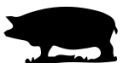 Конференция «Актуальные ветеринарные проблемы в промышленном свиноводстве»РОССИЙСКАЯ ВЕТЕРИНАРНАЯ АССОЦИАЦИЯ при участии: НАЦИОНАЛЬНОГО СОЮЗА СВИНОВОДОВ РОСВЕТКОРМСОЮЗАИнформационный партнер - журнал «АгроБезопасность»Москва, Измайловское шоссе, д. 71, ГК «Измайлово», корпус «Гамма – Дельта», конгресс-центр, зал «Москва», 17-18 апреля 2013 г.Ключевой доклад:   Ю.И. Ковалев, генеральный директор Национального Союза свиноводов, г. Москва           Основные приглашенные докладчики:Келли Лагер, руководитель отдела ветеринарной вирусологии, Национальный центр по болезням животных, Эймс, Айова, США Луис Энхуанес, руководитель отдела молекулярной и клеточной биологии Национального центра биотехнологии, Мадрид, Испания Тревор Дрю, руководитель Департамента вирусологии Агентства ветеринарных лабораторий Великобритании, эксперт и руководитель направления МЭБПер Хенриксен, руководитель государственной ветеринарной службы Дании Лиз Албан, старший советник Датского совета по сельскому хозяйству и продовольствиюК.Н. Груздев,  доктор биологических наук, профессор, Заслуженный ветеринарный врач РФ, заведующий референтной лабораторией по АЧС ФГБУ «ВНИИЗЖ», г. ВладимирА.Д. Забережный, доктор биологических наук, профессор, заместитель директора ГНУ «ВИЭВ» им. Я.Р. Коваленко, г. МоскваВ.С. Русалеев, профессор, заведующий лабораторией ФГБУ «ВНИИЗЖ», г. Владимир          Среди докладчиков также:Представители предприятий-производителей свиноводческой продукции РоссииПредставители государственной ветеринарной службы России и стран СНГПредставители российских и зарубежных предприятий–производителей лекарственных средств для ветеринарного применения и другой специализированой продукцииВедущие зарубежные и отечественные специалисты обсудят наиболее актуальные вопросы профилактики и борьбы с инфекционными заболеваниями свиней, в числе которых:Новые достижения в вакцинологии африканской чумы свинейАЧС в Российской ФедерацииОпыт США в борьбе с вирусными респираторными болезнями свинейСовременное представление об этиологии и методах контроля репродуктивного и респираторного синдрома свинейВирусные гастроэнтериты свинейСтратегия борьбы с вирусными болезнями свинейВакцинопрофилактика бактериальных инфекций на свинокомплексах Российской ФедерацииСальмонеллез свинейПленарное заседание состоится 17 апреля в Концертном зале «Измайлово»  10.00 – 13.00В рамках работы Конференции состоится выставка отечественных и зарубежных биологических и фармакологических ветеринарных препаратов, кормов и кормовых добавок, инструментов и оборудованияОсновная аудитория, на которую ориентирована представляемая на Конференции информация – руководители и ветеринарные специалисты свиноводческих предприятий, диагностических лабораторий, административных ветеринарных учреждений, технологи производства животноводческой продукции. ФОРМЫ УЧАСТИЯ: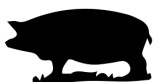 Участие в Конференции платное – 6 500 руб.; в  стоимость входит: - участие одного человека в работе пленарного заседания Международного ветеринарного конгресса и Конференции,- предоставление комплекта материалов Конференции, - питание, - Праздничный ужин.	Заинтересованным организациям предоставляются следующие формы участия:1). форма  участия за 350 000 руб.; в стоимость входит:- возможность выступить с докладом в рамках Конференции  (продолжительность  доклада - 30 мин.), - размещение доклада в сборнике материалов Конференции (срок подачи до 12.03.13),- участие двух человек в Конференции,- предоставление комплектов материалов Конференции,- размещение логотипа фирмы на обложке сборника материалов Конференции и на сайте www.rosvet.org (срок  подачи до 1.03.13), - предоставление экспоместа (1 стол, 2 стула) площадью до 4 м2 - питание (2 участника + докладчик).- приглашение на совместный с участниками Конференции Праздничный ужин (2 участника + докладчик).2). форма  участия за 250 000 руб.; в стоимость входит:- участие двух человек в Конференции,- предоставление комплектов материалов Конференции,- размещение логотипа фирмы на обложке сборника материалов Конференции и на сайте www.rosvet.org (срок  подачи до 1.03.13),- предоставление экспоместа (1 стол, 2 стула) площадью до 2 м2 - питание (2 человека),- приглашение на совместный с участниками Конференции Праздничный ужин (2 человека).Для участия в Конференции необходимо заполнить заявку и выслать ее по одному из следующих                             тел./факс:(495) 651- 81 - 03, 916-18-11, или по E-mail: congress@rosvet.org, vetcongress@rosvet.org Оплату за участие в Конференции можно осуществить только в рублях по безналичному расчёту на р/с ООО «РМА РЕМАРК». На основании заявки Участника, направленной в ООО «РМА РЕМАРК» посредством электронной, факсимильной и/или телефонной связи, на указанный Участником адрес  или тел./факс будут направлены счет и 2 экземпляра договора. Счет необходимо оплатить не позднее 10 апреля 2013 г.  После перечисления денег на р/с  ООО «РМА РЕМАРК» необходимо прислать копию платежного поручения. Подписанный 2-й экземпляр договора  необходимо выслать по почте: 105120, г. Москва, 3-й Сыромятнический пер., д.3/9, ООО «РМА РЕМАРК». В случае отсутствия возможности направления договора почтовой связью, Участники предоставляют договор при  регистрации на Конференции. Счет – фактура и акт будут выдаваться при наличии подписанных договоров. Регистрация Участников Конференции «Актуальные ветеринарные проблемы в промышленном свиноводстве» будет проходить в ГК «Измайлово», Концертный зал «Измайлово», 1 этаж, с 8.30 – 10.00, 17 апреля.         Начало работы конференции с 14.00, 17 апреля (конгресс-центр корпуса «Гамма - Дельта», зал «Москва», 3 этаж).По окончании Конференции каждому Участнику выдаётся именной сертификат «Участник Конференции».Праздничный ужин состоится 18 апреля в 19.00.Бронирование гостиницы ГК «Измайлово» осуществляется самостоятельно участниками Конференции на период с 16-17 апреля  (заезд участников) по 18 – 19 апреля  (отъезд участников) 2013 г. Заявки на размещение в гостинице просьба направлять до 1 апреля по тел./факс: (495)737-66-70,  (499) 166-57-63 или по  E-mail: vegatur@bk.ru.  Оплата по безналичному расчету осуществляется до 7 апреля. В случае не поступления денег в срок до 10 апреля размещение в гостинице будет предоставляться по факту прибытия при наличии свободных мест.Подробная информация о конгрессе и Конференции на сайтах: www.vet-kongress.com,  www.rosvet.orgЗАЯВКА 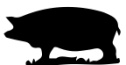 на участие в Конференции Реквизиты организации – плательщика:Заполненные заявки необходимо прислать не позднее 1 апреля 2013 г.ФИО участника (участников) полностьюдолжностьместо работы1.2.3.4.Полное наименованиеКраткое наименованиеЮридический адресПочтовый адресИНН/КППНаименование и БИК Банкар/c к/сОГРНОКВЭДОКПОФИО руководителяДолжность руководителя На основании чего действуетE-mail:Тел./факс: (с указанием кода города)Контактное лицо: